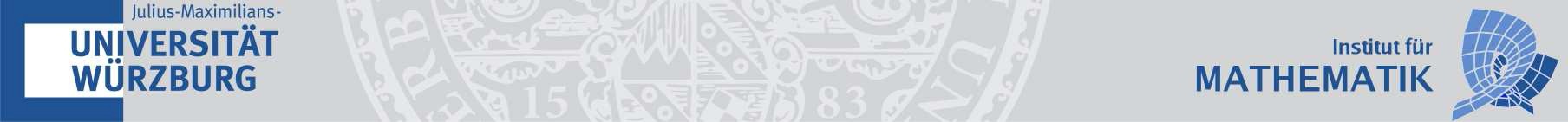 Antrag auf Zuteilung einer Master-ArbeitNachname:		Vorname:  	Geburtsdatum:		Matrikelnr:  	Hiermit beantrage ich die Zuteilung einer Master-Arbeit gemäß der Allgemeinen Studien- und Prüfungsordnung (ASPO) der Universität Würzburgim Studiengang:     Master of Science   	Hiermit bestätige ich, dass ich an der Julius-Maximilians-Universität Würzburg im oben genannten Master- Studiengang immatrikuliert bin (Immatrikulationsbescheinigung beiliegend) und die für die Anmeldung der Master-Arbeit erforderlichen Leistungspunkte nach ASPO in Verbindung mit den Fachspezifischen Bestimmun- gen für den oben genannten Studiengang bereits erbracht habe (wird vom Prüfungsamt überprüft).Ort, Datum:	Unterschrift:  	Hinweis: Wir bitten Sie, Ihre Master-Arbeit im Prüfungsamt mit drei gedruckten Exemplaren einzureichen.(Vom Betreuer bzw. von der Betreuerin der Master-Arbeit auszufüllen)Herr/Frau	beantragt die Zuteilung einer Master-Arbeit im oben genannten Studiengang.Es wird folgendes Thema vereinbart (in deutsch und in englisch angeben):Vorschlag für Zweitprüfer/-in:  	Das Thema wird mit Wirkung vom	zugeteilt, die Bearbeitungszeit beträgt sechs Monate ab diesem Datum (gemäß ASPO und FSB).Ort, Datum:  	Name, Unterschrift des Betreuers bzw. der Betreuerin:  	(Vom Vorsitzenden bzw. von der Vorsitzenden des Prüfungsausschusses auszufüllen)Herr/Frau		wird das oben genannte Thema zugeteilt. Ort, Datum:  	Name, Unterschrift des/der Prüfungsausschussvorsitzenden:  	Version  15.10.2013